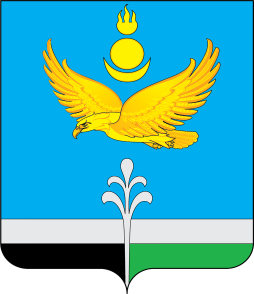 Муниципальное образование «Нукутский район»ДУМА МУНИЦИПАЛЬНОГО ОБРАЗОВАНИЯ «НУКУТСКИЙ РАЙОН»	Седьмой созыв____________________________            РЕШЕНИЕ_________________________________25 апреля 2024                                          № 27                                               п. НовонукутскийОб утверждении проекта решения Думы муниципального образования «Нукутский район»«О внесении изменений и дополнений в Устав муниципального образования«Нукутский район»В целях приведения Устава муниципального образования «Нукутский район» в соответствие с действующим законодательством Российской Федерации, руководствуясь статьями 25, 27, 68, 69 Устава муниципального образования «Нукутский район», ДумаРЕШИЛА:Утвердить проект решения Думы муниципального образования «Нукутский район» «О внесении изменений и дополнений в Устав муниципального образования «Нукутский район» (Приложение).Опубликовать настоящее решение и прилагаемый проект решения Думы муниципального образования «Нукутский район» «О внесении изменений и дополнений в Устав муниципального образования «Нукутский район» в районной газете «Свет Октября» и разместить на официальном сайте муниципального образования «Нукутский район».Председатель Думы муниципальногообразования «Нукутский район»						              К.М. БаторовПриложениеУТВЕРЖДЕНрешением ДумыМО «Нукутский район»от 25.04.2024 г. № 27Муниципальное образование «Нукутский район»ДУМА МУНИЦИПАЛЬНОГО ОБРАЗОВАНИЯ  «НУКУТСКИЙ РАЙОН»Седьмой созывПРОЕКТ РЕШЕНИЯ«__» _________2024   		           №__				        п.НовонукутскийО внесении изменений и дополнений в Устав муниципального образования«Нукутский район»В целях приведения Устава муниципального образования «Нукутский район» в соответствие с действующим законодательством Российской Федерации, руководствуясь статьей 35 Федерального закона от 06 октября 2003 г. № 131-ФЗ «Об общих принципах организации местного самоуправления в Российской Федерации», Федеральным законом от 1 мая 2019 г. № 87-ФЗ «О внесении изменений в Федеральный закон «Об общих принципах организации местного самоуправления в Российской Федерации», статьями 25, 27 Устава муниципального образования «Нукутский район», ДумаРЕШИЛА:Внести в Устав муниципального образования «Нукутский район», принятого решением Думы МО «Нукутский район» от 22 июня 2005 года № 39 (далее - Устав), следующие изменения:в наименовании Устава и статье 1 слова «муниципального образования «Нукутский район» заменить словами «Нукутского муниципального района Иркутской области»;наименование статьи 2 изложить в следующей редакции: «Статья 2. Муниципальное образование «Нукутский муниципальный район Иркутской области»;часть 3 статьи 2 изложить в следующей редакции:«3. Наименование муниципального образования – Нукутский муниципальный район Иркутской области. Сокращенное наименование муниципального образования - муниципальное образование «Нукутский район». Понятия ««Нукутский муниципальный район Иркутской области», «Нукутский район», «муниципальный район», «район», «муниципальное образование «Нукутский район» далее по тексту настоящего Устава, а также в иных нормативных муниципальных правовых актах, используются в равной мере для обозначения Нукутского муниципального района Иркутской области.Сокращенное наименование муниципального образования используется в официальных символах муниципального образования, наименованиях органов местного самоуправления муниципального образования, наименованиях выборных и иных должностных лиц местного самоуправления муниципального образования, в муниципальных нормативных правовых и правовых актах органов местного самоуправления муниципального образования, а также в других случаях наравне с наименованием муниципального образования.»;часть 2 статьи 3 изложить в новой редакции:«В состав территории района входят следующие объединенные общей территорией самостоятельные муниципальные образования:Алтарикское сельское поселение Нукутского муниципального района Иркутской области;Закулейское сельское поселение Нукутского муниципального района Иркутской области;Новоленинское сельское поселение Нукутского муниципального района Иркутской области;Новонукутское сельское поселение Нукутского муниципального района Иркутской области;Нукутское сельское поселение Нукутского муниципального района Иркутской области;Первомайское сельское поселение Нукутского муниципального района Иркутской области;Хадаханское сельское поселение Нукутского муниципального района Иркутской области;Харетское сельское поселение Нукутского муниципального района Иркутской области;Целинное сельское поселение Нукутского муниципального района Иркутской области;Шаратское сельское поселение Нукутского муниципального района Иркутской области.».2. В порядке, установленном Федеральным законом от 21 июля 2005 года № 97-ФЗ «О государственной регистрации Уставов муниципальных образований», предоставить данное решение на государственную регистрацию в Управление Министерства юстиции Российской Федерации по Иркутской области в течение 15 дней.3. Мэру муниципального образования «Нукутский район» в течение 7 дней после государственной регистрации опубликовать данное решение и в 10-дневной срок со дня официального опубликования направить в Управление Министерства юстиции Российской Федерации по Иркутской области сведения об источнике и о дате официального опубликования данного решения для включения указанных сведений в государственный реестр уставов муниципальных образований Иркутской области.4. Настоящее решение вступает в силу после государственной регистрации и опубликования в газете «Свет Октября».Председатель Думы муниципальногообразования «Нукутский район»							   К.М. БаторовМэр муниципального образования «Нукутский район»								        А.М. Платохонов